УНИКАЛЬНЫЕ СЫВОРОТКИ - КОНЦЕНТРАТЫ С КОЭНЗИМОМ Q 10рекомендованные для аппаратной коcметологииПод методы: электропорация, УЗ (фонофорез),электрофорез,после микродермабразии и лазерных процедур.Себестоимость процедур для аппаратной косметологии«Компания Марина - СК»Ул. Академика Волгина, д.25, к. 1тел. +7 (925) 774-06-81,          +7 (967) 070-88-06/07www.marina-sk.com,   e-mail: marina @ marina-sk«МГНОВЕННЫЙ ЛИФТИНГ»в сочетании с электропорацией и фонофорезом(лицо, шея, декольте)«МГНОВЕННЫЙ ЛИФТИНГ И БИОРЕВИТАЛИЗАЦИЯ»в сочетании с электропорацией и фонофорезом(лицо, шея, декольте)«МГНОВЕННЫЙ  ЛИФТИНГ И ВОСТАНОВЛЕНИЕ АРХИТИКТОНИКИ ЛИЦА»в сочетании с электропорацией и фонофорезом(лицо, шея)«БИОРЕВИТАЛИЗАЦИЯ И РЕГЕНЕРАЦИЯ»в сочетании с электропорацией и фонофорезом(лицо, шея, декольте)«ГЛУБОКАЯ ГИДРАТАЦИЯ И БИОРЕВИТАЛИЗАЦИЯ»в сочетании с электропорацией и фонофорезом(лицо, шея, декольте) «БИОРЕВИТАЛИЗАЦИЯ И РЕГЕНЕРАЦИЯ»в сочетании с микродермабразиейUNI       UE R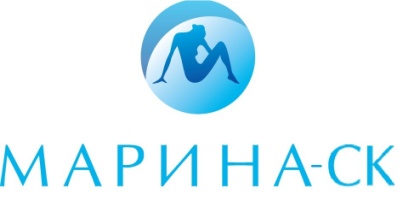 Ref.ПрепаратРасход на1 процедуру,млСтоимость препарата, у. е.Объём препарата,млКол-вопроцедурСебестоимость препаратав 1 процедуре,у. е.01668Deep Cleanочищение0,632,501001700,200169Peeling Mixглубокое очищение0,524,5035700,3501118Cell Fitness сыворотка - концентрат0,67114,501001500,7801888Cell Lift Apparativeбазовая сыворотка - концентрат2,01126,27100502,5401998Cell Relaxфинал0,67130,671001500,88Себестоимость процедурыСебестоимость процедурыСебестоимость процедурыСебестоимость процедурыСебестоимость процедурыСебестоимость процедуры4,75Стоимость пакетаСтоимость пакетаСтоимость пакетаСтоимость пакетаСтоимость пакетаСтоимость пакета428,44Ref.ПрепаратРасход на1 процедурумлСтоимость препарата, у. е.Объём препаратамлКол-вопроцедурСебестоимость препаратав 1 процедуре,у. е.01668Deep Cleanочищение0,632,501001700,200169Peeling Mixглубокое очищение0,524,5035700,3501338Power ampulleактиватор0,2106,301001500,2101888Cell Lift Apparative базовая сыворотка - концентрат2,01126,27100502,5401998Cell Relaxфинал0,67130,671001500,88Себестоимость процедурыСебестоимость процедурыСебестоимость процедурыСебестоимость процедурыСебестоимость процедурыСебестоимость процедуры4,18Стоимость пакетаСтоимость пакетаСтоимость пакетаСтоимость пакетаСтоимость пакетаСтоимость пакета420,24Ref.ПрепаратРасход на1 процедурумлСтоимость препарата, у. е.Объём препаратамлКол-вопроцедурСебестоимость препаратав 1 процедуре,у. е.01668Deep Cleanочищение0,632,501001700,200169Peeling Mixглубокое очищение0,524,5035700,3501118Cell Fitness сыворотка - концентрат0,67114,501001500,7801888Cell LiftApparativeбазовая сыворотка - концентрат2,01126,27100502,5401778Lipo Fillerбазовая сыворотка - концентрат0,67126,271001500,8501998Stem Cellфинал0,67114,501001500,77Себестоимость процедурыСебестоимость процедурыСебестоимость процедурыСебестоимость процедурыСебестоимость процедурыСебестоимость процедуры5,49Стоимость пакетаСтоимость пакетаСтоимость пакетаСтоимость пакетаСтоимость пакетаСтоимость пакета538,54Ref.ПрепаратРасход На 1 процедурумлСтоимость препарата, у. е.Объём препаратамлКол-вопроцедурСебестоимость препаратав 1 процедуре,у. е.01668Deep Cleanочищение0,632,501001700,200169Peeling Mixглубокое очищение0,524,5035700,3501338Power ampulleактиватор0,67106,301001500,7101778Cell Lift Apparative базовая сыворотка - концентрат2,01126,27100502,5401228Cell Repairфинал0,67114,501001500,77Себестоимость процедурыСебестоимость процедурыСебестоимость процедурыСебестоимость процедурыСебестоимость процедурыСебестоимость процедуры4,57Стоимость пакетаСтоимость пакетаСтоимость пакетаСтоимость пакетаСтоимость пакетаСтоимость пакета404,07Ref.ПрепаратРасход На 1 процедурумлСтоимость препарата, у. е.Объём препаратамлКол-вопроцедурСебестоимость препаратав 1 процедуре,у. е.01668Deep Cleanочищение0,632,501001700,200169Peeling Mixглубокое очищение0,524,5035700,3501118Cell Fitness сыворотка - концентрат0,67114,50100940,7801778Cell Lift Apparative базовая сыворотка - концентрат2,01126,27100502,540111801998Cell FitnessиStem Cellфинал0,4и0,67114,5100100941500,46И0,77Себестоимость процедурыСебестоимость процедурыСебестоимость процедурыСебестоимость процедурыСебестоимость процедурыСебестоимость процедуры5,01Стоимость пакетаСтоимость пакетаСтоимость пакетаСтоимость пакетаСтоимость пакетаСтоимость пакета420,24Ref.ПрепаратРасход на1 процедурумлСтоимость препарата, у. е.Объём препаратамлКол-вопроцедурСебестоимость препаратав 1 процедуре,у. е.01668Deep Cleanочищение0,632,501001700,20Методика микродермабразииМетодика микродермабразииМетодика микродермабразииМетодика микродермабразииМетодика микродермабразииМетодика микродермабразииМетодика микродермабразии01338Power Ampoulleактиватор0,2106,301001500,210111801228Cell FitnessиCell Repairрегенерирующая маска0,67и0,67114,50и114,501001001501500,77и0,7701558Stem Cellфинал0,67114,501001500,77Себестоимость процедурыСебестоимость процедурыСебестоимость процедурыСебестоимость процедурыСебестоимость процедурыСебестоимость процедуры2,72Стоимость пакета           Стоимость пакета           Стоимость пакета           Стоимость пакета           Стоимость пакета           Стоимость пакета           482,30